Grupa 3 – latkiTemat tygodnia: „Wiosna na łące” – 15.05.2020Temat dnia: „Zielona żabka”. List od pani Wiosny. Odczytanie listu od pani wiosny, zwrócenie uwagi na charakterystyczne cechy tej pory roku.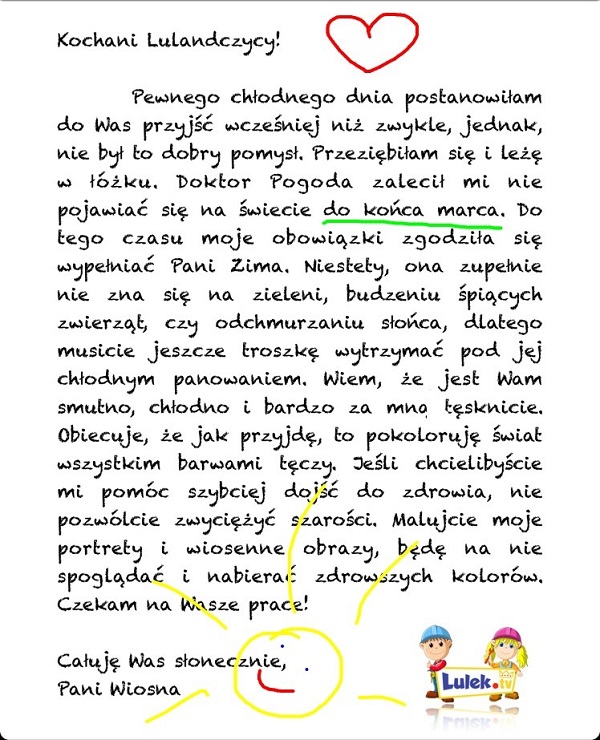 Słuchanie opowiadania „Zielona żabka” B. Formy„ Zielona żabka nad stawem mieszkała. Codziennie na olbrzymim liściu siadała i rozmyślała.
- Ach, jaka jestem brzydka, zielona jak trawa, jak glony w stawie. Nie wyglądam wcale ciekawie. Kto taką brzydką zechce mieć żonę. Dlaczego wszystko mam takie zielone!
Nagle w pobliżu ważka usiadła. A żabka rzecze:
- Jaka powabna. Wszyscy uwagę na nią zwracają, wciąż jej barwami się zachwycają.
W trawie biedronka się pojawiła.
- Czemu się smucisz sąsiadko miła?
- Biedronko, piękna twoja sukienka. Ciągle zazdrośnie na nią ktoś zerka. Jam nieszczęśliwa w swojej zieleni. Kolor mój nigdy już się nie zmieni.
Wtem dumnie bocian przez łąkę kroczy. Otwiera mocno swe bystre oczy.
- Tak tu zielono, moi kochani, że aż się w głowie kręci czasami.
Serduszko żabce mocno zabiło.
- Kiedy mnie ujrzy, nie będzie miło. Muszę czym prędzej schować się w trawie.
Tymczasem bocian zerka ciekawie. Ponieważ jednak zielona była, to przez bocianem dobrze się skryła.
Właśnie dla żabki jest przeznaczona, świeża, soczysta, barwa zielona” Rozmowa na podstawie treści opowiadania:
- dlaczego żabka była smutna?
- kogo żabka spotkała nad stawem?
- czego żabka zazdrościła innym owadom?
- kto chciał ją zjeść?
- czy udało się bocianowi złapać żabkę?
- dlaczego bocian nie zobaczył żabki w trawie?Zabawa „Szukamy zielonego koloru”. Dziecko szuka w najbliższym otoczeniu przedmiotu w kolorze zielonym, podchodzi do niego i dotyka go.Zabawa ruchowa „Zaczarowany staw” Na podłodze rozłożone jest koło - hula-hop lub inny przedmiot np. koc. Dziecko na sygnał rodzica "Bocian idzie" skacze do koła. Koło jest stawem, w którym bocian nie znajdzie żabki.Zabawa „Taniec żabek”. Dziecko skacze jak żabka do muzyki, na przerwę w muzyce chowają się przed bocianem.Praca plastyczna „Żabia rodzinka”. Wykonanie żabki z rolki po papierze toaletowym wcześniej pomalowanym przez dzieci na kolor zielony. Wycinanie (pomagają rodzice) głowy, brzuszka, łapek i naklejanie na rolce. „ Wiosenne kanapki”- robienie zdrowych, kolorowych kanapek wspólnie z rodzicami - degustacja.